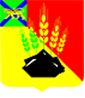 ДУМАМИХАЙЛОВСКОГО МУНИЦИПАЛЬНОГОРАЙОНАР Е Ш Е Н И Е с. Михайловка28.04.2022г.	№ 206Об  отчете Главы Михайловского муниципального района – Главы администрации района о результатахдеятельности Главы Михайловского муниципальногорайона, о результатах деятельности администрацииМихайловского муниципального района за 2021 год      В соответствии с Федеральным законом от 06.10.2003 №131-ФЗ «Об общих принципах организации местного самоуправления в Российской Федерации», руководствуясь Уставом Михайловского муниципального района,  заслушав отчет Главы Михайловского муниципального района – Главы администрации района В.В. Архипова,  Дума Михайловского муниципального района                                             Р Е Ш И Л А:        1.  Отчет Главы Михайловского муниципального района – Главы администрации района о результатах деятельности Главы Михайловского муниципального района, о результатах деятельности администрации Михайловского муниципального района за 2021 год - утвердить.2. Данное решение опубликовать в районной газете «Вперед», разместить на сайте администрации Михайловского муниципального района.   3.  Настоящее  решение вступает в силу с момента   его принятия.Председатель Думы Михайловскогомуниципального района                                                                Н.Н. Мельничук                                                ОТЧЁТ Главы Михайловского муниципального района – Главы администрации района о результатах деятельности Главы Михайловского муниципального района, о результатах деятельности администрации Михайловского муниципального района за 2021 год1. Демографическая ситуация, развитие рынка трудаНа территории Михайловского муниципального района сохраняется тенденция снижения численности населения. В 2021 году численность населения сократилась на 657 человек, в том числе естественная убыль составила 257 человек, миграционный отток – 400 человек. Число родившихся увеличилось на 16 человек к уровню прошлого года,  число умерших - на 29 человек. Миграционная убыль населения выросла на 3 человека к уровню прошлого года. Незначительно (на 1,2 %) сократилась среднесписочная численность работников организаций и составила на 1 января 2022 года 5129 человек. Основная причина  сокращения численности работающих – завершение работ на строительстве свинокомплексов. Среднемесячная номинальная заработная плата работающих в организациях увеличилась на 17,9 %, в реальном выражении с учётом уровня инфляции – на 11,2 %. Размер среднемесячной заработной платы 1 работника по итога 2021 года составил 49598,4 рубля.Численность официально зарегистрированных безработных за 2021 год сократилась в 2,1 раза и составила на 1 января 2022 года 221 человек, уровень безработицы –  1,4 % (на 01.01.2021 - 2,9 %). В 2,6 раза увеличилась заявленная организациями потребность в работниках и составила 552 человека.2. Краткая характеристика экономики муниципального образованияОсновными бюджетообразующими отраслями экономики района по-прежнему остаются угольная промышленность и сельскохозяйственное производство.Основными положительными тенденциями в развитии экономики района явилось:1. Увеличение объема отгруженных товаров собственного производства на 15,2 % к уровню предыдущего года за счет роста объёма отгрузки как на добывающих предприятиях, так и в обрабатывающих производствах. Увеличилась добыча угля на 6,7 % и производство спецодежды на 5,3 %.2. Рост объёмов производства сельскохозяйственной продукции в хозяйствах всех категорий на 33,5 % к уровню 2020 года. В растениеводческой отрасли на 30 % увеличен сбор кукурузы на зерно, увеличено производство кормов:  сена – на 22,3 % и сенажа - на 75,3 %. Налажено новое для района производство овощей закрытого грунта. Увеличилось производство мяса в 6,3 раза. В 16,9 раз увеличилось поголовья свиней в связи с реализацией  мероприятий инвестиционного проекта по строительству свинокомплексов предприятием - резидентом ТОР «Михайловский» ООО «Русагро Приморье» и воспроизводством поголовья.3. За счёт предоставления услуг общественного питания работникам на вновь созданных сельскохозяйственных предприятиях – резидентах ТОР «Михайловский» на 48,2 % к уровню 2020 года вырос оборота общественного питания по району.4. На 1,1 % увеличилась в расчёте на душу населения обеспеченность жильём. В отчётном периоде на территории района активизировался процесс индивидуального жилищного строительства, по итогам года введено в эксплуатацию 8275 кв. м жилья, что в 2,4 раза выше уровня 2020 гола. Негативные тенденции в развитии экономики:1. Снижение темпов объёмов инвестиций в основной капитал, осуществляемых организациями района. В связи с завершением основным резидентом ТОР «Михайловский» ООО «Русагро Приморье» строительства своих объектов (свинокомплексов, мясоперерабатывающего цеха) на 25,1 % снизился объём инвестиций и составил 9,5 млрд. рублей.2. По той же причине на 13,8 % сокращен объём строительных работ по району.3. Сокращение доли занятых в малом бизнесе в общей численности занятых в экономике на 3,5 процентных пункта в связи с отменой с 1 января 2021 года единого налога на вменённый доход, перерегистрацией части индивидуальных предпринимателей в «самозанятые», введение запретов и ограничений, связанных с угрозой распространения коронавирусной инфекции. Всего на территории Михайловского муниципального района зарегистрировано на начало 2022 года 147 малых предприятий с общей численностью работающих 464 человека, 599 человек индивидуальных предпринимателей и 506 человек плательщиков налога на профессиональный доход, так называемых «самозанятых». В рамках муниципальной программы развития малого и среднего предпринимательства предусмотрено оказание информационной и консультационной помощи бизнесу. Администрацией района в течение года были организованы встречи представителей бизнеса района с уполномоченным по защите прав предпринимателей в Приморском крае по вопросам осуществления муниципального контроля, проведения контрольных мероприятий в период распространения коронавирусной инфекции, изменения тарифов по договорам на обращение с твёрдыми коммунальными отходами. В целях предоставления имущественной поддержки субъектам малого бизнеса разработан и опубликован на официальном сайте администрации района Перечень муниципального имущества, предназначенного для предоставления его во владение или в пользование на долгосрочной основе для ведения бизнеса. На сегодняшний день в него включены 10 объектов недвижимости и 10 земельных участков.3. Бюджет Объём налоговых поступлений в местный бюджет района по 2021 года составил 591,9 млн. рублей. Наибольший удельный вес в общей сумме поступлений занимает налог на доходы физических лиц (74,0 %). Основными сферами, обеспечивающими налоговые поступления, являются:1. Предприятия агропромышленного комплекса. В бюджет  района поступило 111,6 млн. рублей или 18,9 % общего объема. Резидентами ТОР «Михайловский» уплачено 86,7 млн. рублей.2. Предприятия, ведущие добычу полезных ископаемых. В районный бюджет уплачено 82,6 млн. рублей или 14 % общего объёма.3. Учреждения образования. В бюджет района поступило 57,0 млн. рублей (9,6 %).4. Строительные организации - 44,5 млн. рублей или 7,5 %. 5. Предприятия транспорта, связи, электроэнергетики, жилищно-коммунального и дорожного хозяйства – 49,2 млн. рублей или 11 %.6. Учреждения здравоохранения – 27 млн. рублей или 4,6 %.7.  Обрабатывающие производства – 22,1 млн. рублей или 3,7 %.8. Предприятия торговли – 21,5 млн. рублей или 3,6 %.Задолженность в местный бюджет физических лиц, организаций и индивидуальных предпринимателей, осуществляющих деятельность на территории Михайловского муниципального района, по налогам по состоянию на 1 января 2022 года составила 10,0 млн. рублей. С начала 2021 года сумма недоимки снизилась на 6,6 млн. рублей. В целях снижения задолженности предприятий по платежам в бюджет в течение года было проведено 11 заседаний межведомственной комиссии по налоговой и социальной политике. Была проведена работа с двумястами восьмьюдесятью восьмью налогоплательщиками с общей суммой задолженности 32,1 млн. рублей. Общая сумма погашенной задолженности составила 31,2 млн. рублей с учётом финансовых санкций, задолженности прошлых лет и взносов во внебюджетные фонды РФ. По итогам отчётного года расходы консолидированного бюджета района сложились в сумме 1 352,8 млн. рублей. Наибольший удельный вес в структуре расходов занимают расходы на образование – 56,4 %, расходы на социальную политику, культуру, физическую культуру и спорт – 17,2 %. 4. Реализация национальных и региональных проектов, государственных и муниципальных программВ 2021 году на территории района реализовывались мероприятия в рамках 3-х национальных проектов:1. национальный проект «Демография» (региональный проект «Спорт – норма жизни»: - строительство стадиона в с. Михайловке с искусственным покрытием и устройством беговой дорожки (профинансировано из краевого и местного бюджетов 86,6 млн. рублей);  2. национальный проект «Образование» (региональный проект «Успех каждого ребёнка»): - капитальный ремонт спортивного зала МБОУ СОШ №1 п. Новошахтинский (профинансировано 4,0 млн. рублей из бюджетов трёх уровней);3. национальный проект «Жильё и городская среда» (региональный проект «Комфортная городская среда»)Благоустройство общественной территории "Площадь Вокзальная" в     п. Новошахтинский. Из бюджетов трёх уровней профинансировано 3,4 млн. рублей. За счёт полученной экономии выполнено устройство освещения и ограждения. Из бюджетов трёх уровней профинансировано 1,1 млн. рублей.	Ежегодно на выгодных условиях софинансирования учреждения района принимают участие в реализации мероприятий государственных программ Приморского края. В 2020 году было освоено 30,1 млн. рублей, выделенных из краевого бюджета и консолидированного бюджета Михайловского муниципального, в том числе:	1. В сфере образования (4,8 млн. рублей)Капитальный ремонт окон в МДОБУ детский сад № 32 "Росинка" п. Новошахтинский и в МБОУ СОШ им. А.И. Крушанова, с. Михайловка.2. В сфере жилищно-коммунального хозяйства (12,4 млн. рублей)Реализация программы «Благоустройство». Администрациями пяти поселений района благоустроено 7 дворовых территорий, 1 спортивно-игровая, 1 детская спортивно-игровая и 1 общественная территория в населённых пунктах района;	3. В сфере дорожного хозяйства (12,9 млн. рублей) выполнены:- работы по восстановлению асфальтового покрытия автомобильных дорог общего пользования местного значения в с.Михайловка (ул.Гагарина, ул.Колхозная, ул.Маяковского, ул.Молодежная);	- работы по ремонту автомобильных дорог общего пользования местного значения в  с. Ивановка (ул. Советская, ул. Восточная, ул. Зареченская);- работы по ремонту автомобильной дороги общего пользования местного значения в п. Горное (ул. Ленина-300м).	В рамках Инициативного бюджетирования по результатам голосования жителей Михайловского района благоустроена пришкольная территория СОШ № 2 п Новошахтинский (проект «Радуга желании») и произведён ремонт системы водоснабжения в с. Павловка.В 2021 году из районного бюджета осуществлялось финансирование 24 муниципальных программ. На финансирование муниципальных программ из местного бюджета направлено свыше 1 млрд. рублей, в том числе из собственных доходов местного бюджета – 455,1 млн. рублей. Выполнен ряд мероприятий:1. В сфере образования Выполнены ремонтные работы в образовательных учреждениях на общую сумму 28,2 млн. рублей. Произведён капитальный ремонт кровли здания школы с. Ивановка, ремонт кровли зданий школы № 1 п. Новошахтинский, детского сада «Берёзка» с. Ляличи, детского сада «Василёк» с. Первомайское. Выполнен ремонт отопительных систем в школах с. Абрамовка и с. Ивановка. Выполнен капитальный ремонт двух помещений в школах с. Ивановка и с. Кремово в рамках образовательной программы «Точка роста», обустроена «солевая комната» в детском саду «Росинка» п. Новошахтинский. Осуществлен монтаж АПС в школе с. Ивановка, детском садике «Василек» с. Первомайское, в ЦДТ и ДЮСШ. Проведены электромонтажные работы в 7 общеобразовательных школах, в открытой (сменной) школе, в 7 детских садах, в ЦДТ и ДЮСШ. Выполнено устройство туалетных комнат в открытой (сменной) школе.По инициативе депутатов выполнены следующие мероприятия: установлены оконные и дверной блоки в пищеблоке школы с. Ивановка; установлены пожарные двери и окна в библиотеке школы с. Ляличи; оконные блоки в школе с. Ширяевка, детском саду в с. Ляличи и детском саду «Золотой ключик» п. Новошахтинский; установлены входные двери в школах с. Даниловка, с. Николаевка, п. Горное, детском саду с. Ивановка; отремонтирован кабинет физики и химии в школе с. Абрамовка, ремонт полов на кухне детского сада п. Горное; осуществлён ремонт крыльца в школах с. Михайловка, с. Осиновка, п. Новошахтинский и другие работы. Также приобретено технологическое оборудование для детских садов «Ручеёк», «Росинка», «Светлячок», оборудование для детской площадки детского сада «Золотой ключик», для школы с. Григорьевка. Приобретены мебели в музыкальный зал в детском садике «Росинка», спортивное покрытие в ДЮСШ, электрооборудование в детский сад «Березка». Всего на выполнение мероприятий по инициативе депутатов  из местного бюджета направлено 4,6 млн. рублей.  	2. В сфере культурыКапитально отремонтировано здание клуба с. Васильевка. Разработана предпроектная документация на строительство дома культуры в с. Горбатка.3. В сфере физической культуры и спортаУстройство игровых и спортивных площадок на территории 21 сельского населённого пункта района.4. В сфере жизнеобеспечения- осуществлён капитальный ремонт водопровода в с. Михайловка в районе ЦРБ. Трубы заменены на полиэтиленовые, выполнена подземная прокладка участков водопроводной сети протяжённостью 693 метра; - выполнен капитальный ремонт участков водопроводной сети с. Первомайское. Произведена замена труб на полиэтилен и подземная прокладка участка водопровода протяжённостью 305 м;- построено 34 площадки накопления ТКО в 20 населенных пунктах района для жителей частного сектора. В настоящее время в каждом селе имеется хотя бы одна площадка  ТКО с местом под крупногабаритные отходы;- приняты на баланс района и выполнен капитальный ремонт 3-х  колодцев: на ул. Пушкинская (хутор за ЖД - полная замена); ул. Кобиского и квартал - 4, 5;- выполнены проектные работы на строительство и разработана проектно-сметная документация на выполнение капитального ремонта ряда объектов коммунального хозяйства в сельских населённых пунктах района.В рамках договора, заключенного с топливоснабжающим предприятием, освоено 7,8 млн. рублей субсидий на компенсацию затрат по обеспечению граждан твердым топливом – реализовано 6,5 тыс. куб. м дров.Для исполнения возложенных на органы местного самоуправления полномочий (в том числе в сфере благоустройства, содержания дорог) в муниципальную собственность приобретены: спецтехника (экскаватор одноковшовый), автосамосвал, школьный автобус и легковой автомобиль.	4. В сфере предоставления жилых помещений детям-сиротам и детям, оставшимся без попечения родителейПриобретено 10 жилых помещений, все приобретенные жилые помещения распределены, договоры специализированного найма подписаны. Объем бюджетных ассигнований из краевого бюджета  составил 17,6 млн. рублей.5.  Улучшение жилищных условийВ 2021 году комиссией по жилищным вопросам администрации Михайловского муниципального района из муниципального жилищного фонда предоставлено:- по договорам социального найма 14 квартир гражданам, стоящим в очереди на получение жилья;- 5 служебных квартир работникам сферы образования.Двум молодым семьям предоставлены субсидии  на приобретение жилья в рамках муниципальной программы «Обеспечение жильем молодых семей Михайловского муниципального района».5. ЗаключениеНа текущий 2022 год органам местного самоуправления Михайловского муниципального района предстоит решить не менее сложные задачи. Запланировано участие в мероприятиях 4-х национальных проектов. Уже заключены контракты на выполнение капитального ремонта спортивного зала школы с. Кремово, на капитальный ремонт крыши дома культуры в п. Новошахтинский. Будут продолжены работы по благоустройству дворовых и общественных территорий в населённых пунктах района. Идут к завершению работы по строительству стадиона в с. Михайловка.  В текущем году по инициативе граждан (так называемый «Твой проект») будут проведены работы по установке независимого освещения пешеходных зон в с. Ляличи и благоустройству мини-парка в п. Новошахтинский.В рамках государственной программы Приморского края на условиях софинансирования продолжим работу по замене оконных блоков в общеобразовательных школах района, по установке АПС в 4-х образовательных учреждениях. На сегодняшний день практически по всем объектам проведены аукционы и заключены контракты. Запланированы также ремонтные работы по дорогам местного значения и их обслуживанию.В нынешних условиях ухудшения экономики в связи с введением санкций в отношении нашего государства существуют потенциальные риски, связанные с реализацией национальных проектов, государственных программ, инвестиционных проектов и достижения установленных социально-экономических показателей. Администрацией района принимаются меры по снижению рисков: создан антикризисный штаб, проводится ежедневный мониторинг ситуации в районе, осуществляется взаимодействие с предпринимательским сообществом района по подготовке предложений по стабилизации ситуации, проведена работа по формированию резервного фонда. Таким образом, есть уверенность, что все поставленные задачи будут решены.